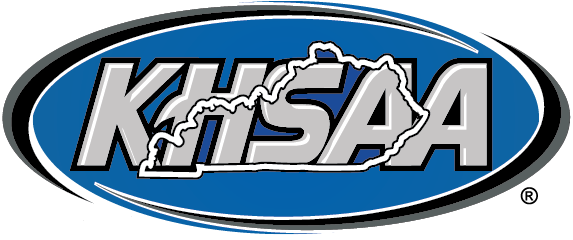 KHSAA COMPETITIVE CHEER MUSIC INFORMATION SHEET(To be submitted at Check-In to Region Manager/State Manager)DIVISIONBy signing this form, the coach and school acknowledge that proper protocol per USA Cheer Music Initiative has been adhered to and music used was from the Preferred Music Providers list through USA Cheer.SCHOOLREGIONCOACHSMALLMEDIUMLARGESUPERCOEDName of SongLyricist/ArtistTime UsedMusic Provider (from USA Cheer Preferred List)12345678910SIGNATUREDATE